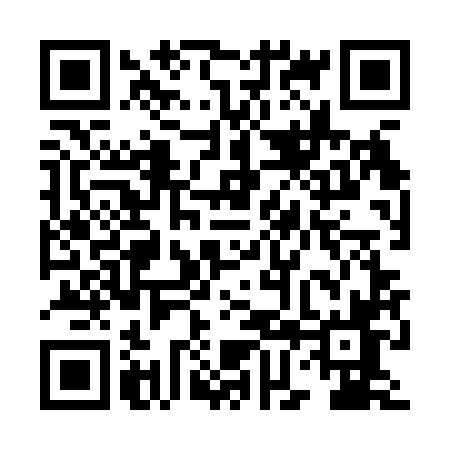 Prayer times for Stare Bielice, PolandWed 1 May 2024 - Fri 31 May 2024High Latitude Method: Angle Based RulePrayer Calculation Method: Muslim World LeagueAsar Calculation Method: HanafiPrayer times provided by https://www.salahtimes.comDateDayFajrSunriseDhuhrAsrMaghribIsha1Wed2:395:1812:536:038:2910:582Thu2:385:1612:526:048:3010:593Fri2:375:1412:526:058:3211:004Sat2:365:1112:526:068:3411:015Sun2:355:0912:526:078:3611:016Mon2:355:0812:526:088:3811:027Tue2:345:0612:526:098:3911:038Wed2:335:0412:526:118:4111:049Thu2:325:0212:526:128:4311:0410Fri2:315:0012:526:138:4511:0511Sat2:314:5812:526:148:4711:0612Sun2:304:5612:526:158:4811:0713Mon2:294:5512:526:168:5011:0714Tue2:294:5312:526:178:5211:0815Wed2:284:5112:526:188:5311:0916Thu2:274:5012:526:198:5511:1017Fri2:274:4812:526:208:5711:1018Sat2:264:4612:526:218:5811:1119Sun2:254:4512:526:229:0011:1220Mon2:254:4312:526:229:0211:1221Tue2:244:4212:526:239:0311:1322Wed2:244:4012:526:249:0511:1423Thu2:234:3912:526:259:0611:1524Fri2:234:3812:526:269:0811:1525Sat2:224:3612:536:279:0911:1626Sun2:224:3512:536:289:1111:1727Mon2:214:3412:536:289:1211:1728Tue2:214:3312:536:299:1311:1829Wed2:214:3212:536:309:1511:1930Thu2:204:3112:536:319:1611:1931Fri2:204:3012:536:329:1711:20